                                                                                                                                                                           25.06.21HASAN KALYONCU ÜNİVERSİTESİ SAĞLIK BİLİMLERİ FAKÜLTESİ FİZYOTERAPİ VE REHABİLİTASYON BÖLÜMÜ 2020-2021 EĞİTİM ÖĞRETİM YILI DANIŞMAN MEMNUNİYET ANKETİ SONUÇ RAPORUBölümümüz ölçme ve değerlendirme koordinatörlüğü tarafından hazırlanmış uzaktan eğitim memnuniyet anketi 2020-2021 akademik yılı sonunda (Haziran 2021) 126 öğrenciye gönüllü olarak uygulandı. Anket; danışman memnuniyetini içeren 5 Likert tipi soru ve genel memnuniyetin değerlendirilmesini içeren doğrusal ölçekli 1 sorudan oluşmaktadır (VAS 0-10). Öğrencilerin memnuniyetlerine sınıf bazlı ve genel ortalama olarak bakılmıştır. Bu sonuçlara istinaden;Sınıf öğrencilerinin (24) danışman memnuniyetleri (VAS) 10 üzerinden 7.91Sınıf öğrencilerinin (14) uzaktan eğitim memnuniyetleri (VAS) 10 üzerinden 7.28Sınıf öğrencilerinin (29) uzaktan eğitim memnuniyetleri (VAS) 10 üzerinden 7.52Sınıf öğrencilerinin (37) uzaktan eğitim memnuniyetleri (VAS) 10 üzerinden 9.38 Yatay ve Dikey Geçiş öğrencilerinin (22) danışman memnuniyetleri (VAS) 10 üzerinden 9 olarak tespit edilmiştir. 126 öğrencinin genel memnuniyetine bakıldığında (VAS 0-10) ortalamanın 8.38 olduğu görülmektedir.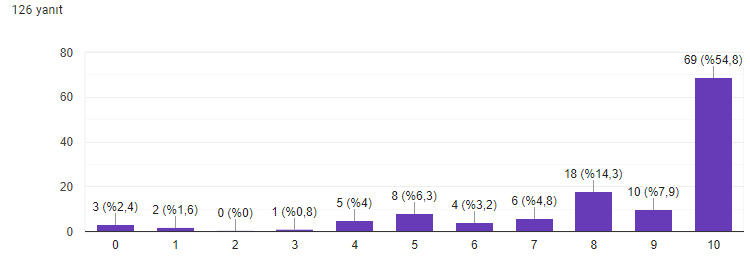 Öğrencilerimizin danışman memnuniyetlerine ilişkin sorulara verdikleri cevaplara bakıldığında;Bölümde her öğrencinin danışmanı bulunmaktadır ifadesine;64 öğrenci kesinlikle katılıyorum - 49 öğrenci katılıyorum - 9 öğrenci fikrim yok – 4 öğrenci katılmıyorum – 3 öğrenci kesinlikle katılmıyorum cevaplarını vermiştir. İlgili ifadeye ait yüzdeler aşağıda ki grafikte belirtilmiştir.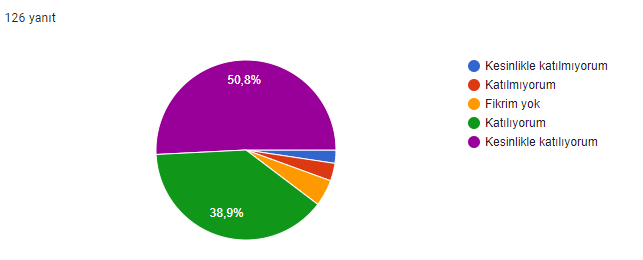 İhtiyacım olduğunda danışmanım bana gerekli zamanı ayırmaktadır ifadesine;66 öğrenci kesinlikle katılıyorum – 41 öğrenci katılıyorum - 10 öğrenci fikrim yok – 6 öğrenci katılmıyorum – 3 öğrenci kesinlikle katılmıyorum cevaplarını vermiştir. İlgili ifadeye ait yüzdeler aşağıda ki grafikte belirtilmiştir.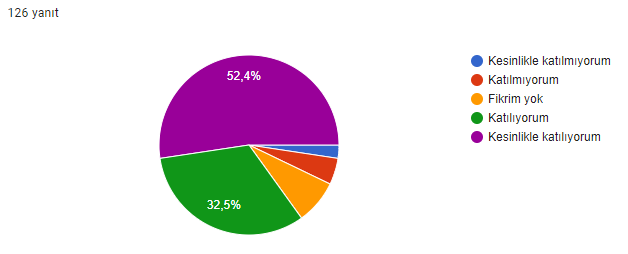 Danışmanlık saatlerinde danışmanımla görüşebiliyorum ifadesine;66 öğrenci kesinlikle katılıyorum – 41 öğrenci katılıyorum - 13 öğrenci fikrim yok – 3 öğrenci katılmıyorum – 3 öğrenci kesinlikle katılmıyorum cevaplarını vermiştir. İlgili ifadeye ait yüzdeler aşağıda ki grafikte belirtilmiştir.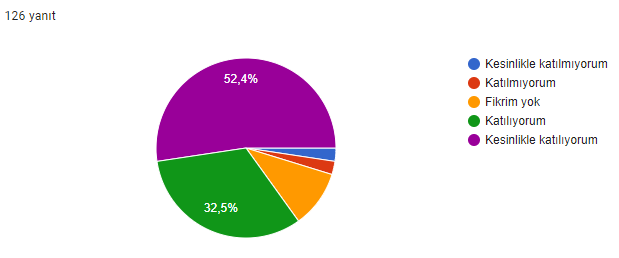 Bölümde iş olanakları ile ilgili olarak öğrencilere gerekli bilgiler (kariyer günleri/sempozyum/kongre) verilmektedir ifadesine;58 öğrenci kesinlikle katılıyorum – 44 öğrenci katılıyorum - 15 öğrenci fikrim yok – 3 öğrenci katılmıyorum – 6 öğrenci kesinlikle katılmıyorum cevaplarını vermiştir. İlgili ifadeye ait yüzdeler aşağıda ki grafikte belirtilmiştir.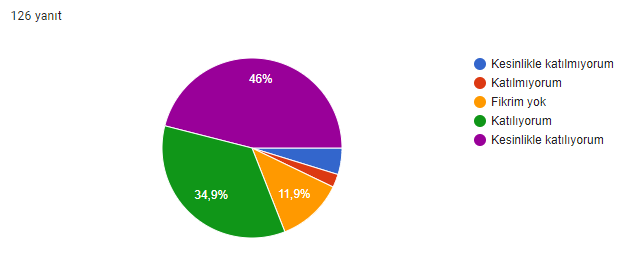 Danışmanım akademik gelişimimi takip etmekte ve beni yönlendirmektedir ifadesine;58 öğrenci kesinlikle katılıyorum – 44 öğrenci katılıyorum - 15 öğrenci fikrim yok – 3 öğrenci katılmıyorum – 6 öğrenci kesinlikle katılmıyorum cevaplarını vermiştir. İlgili ifadeye ait yüzdeler aşağıda ki grafikte belirtilmiştir.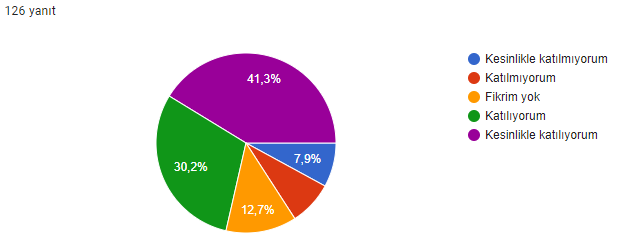 